questionnaire ENFANTS DE MOINS DE 5ANS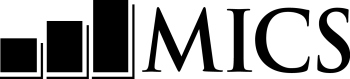 [nom du pays]questionnaire ENFANTS DE MOINS DE 5ANS[nom du pays]Panneau d’information sur les enfants de moins de cinq ans	ufPanneau d’information sur les enfants de moins de cinq ans	ufCe questionnaire doit être administré à toutes les mères ou gardiennes (voir colonne HL9 de la Feuille d’Enregistrement du Ménage) qui prennent soin d’enfants de moins de 5 ans vivant avec elles (voir colonne HL6 de la Feuille d’Enregistrement du Ménage). Un questionnaire séparé sera rempli pour chaque enfant éligible.Ce questionnaire doit être administré à toutes les mères ou gardiennes (voir colonne HL9 de la Feuille d’Enregistrement du Ménage) qui prennent soin d’enfants de moins de 5 ans vivant avec elles (voir colonne HL6 de la Feuille d’Enregistrement du Ménage). Un questionnaire séparé sera rempli pour chaque enfant éligible.UF1. Numéro de grappe :UF2. Numéro de ménage :___  ___  ___  ___  ___    UF3. Nom de l’enfant :UF4. Numéro de ligne de l’enfant : Nom	       ___  ___  UF5. Nom de la mère / gardienne :UF6. Numéro de ligne de la mère / gardienne : Nom	       ___  ___    UF7. Nom et code de l’enquêteur/enquêtrice :UF8. Jour / Mois / Année de l’interview :Nom	      ___  ______ ___ / ___ ___ / ___ ___ ___ ___  Si vous ne l’avez pas déjà fait, présentez-vous à la personne qui répond:Nous faisons partie (agence d’exécution du pays). Nous travaillons sur un projet concernant la santé familiale et l’éducation. Je voudrais vous parler de la santé et du bien-être de (nom de l’enfant en UF3). L’interview devrait prendre environ (nombre) minutes. Toutes les informations que nous recueillons resteront strictement confidentielles et vos réponses ne seront jamais divulguées à personne en dehors de l’équipe du projet.Si vous ne l’avez pas déjà fait, présentez-vous à la personne qui répond:Nous faisons partie (agence d’exécution du pays). Nous travaillons sur un projet concernant la santé familiale et l’éducation. Je voudrais vous parler de la santé et du bien-être de (nom de l’enfant en UF3). L’interview devrait prendre environ (nombre) minutes. Toutes les informations que nous recueillons resteront strictement confidentielles et vos réponses ne seront jamais divulguées à personne en dehors de l’équipe du projet.Si la présentation au début du questionnaire ménage a déjà était faite à la personne qui répond, lisez la phrase suivante: maintenant Je voudrais vous parler de la santé et du bien-être de (nom de l’enfant en UF3). L’interview devrait prendre environ (nombre) minutes. toutes les informations que nous recueillons resteront strictement confidentielles et vos réponses ne seront jamais divulguées à personne en dehors de l’équipe du projet.Puis-je commencer maintenant ? Oui, permission accordée   Allez à UF12 pour enregistrer l’heure et commencez l’interview.Non, permission non accordée   Complétez UF9. Discutez ce résultat avec votre chef d’équipe.Puis-je commencer maintenant ? Oui, permission accordée   Allez à UF12 pour enregistrer l’heure et commencez l’interview.Non, permission non accordée   Complétez UF9. Discutez ce résultat avec votre chef d’équipe.Puis-je commencer maintenant ? Oui, permission accordée   Allez à UF12 pour enregistrer l’heure et commencez l’interview.Non, permission non accordée   Complétez UF9. Discutez ce résultat avec votre chef d’équipe.UF9. Résultat de l’interview pour les enfants de moins de 5 ans :   Les codes font référence à la mère/gardienne.Rempli	01Pas à la maison	02Refusé	03Partiellement rempli	04Incapacité	05Autre (préciser)	96Rempli	01Pas à la maison	02Refusé	03Partiellement rempli	04Incapacité	05Autre (préciser)	96UF10. Contrôlé sur le terrain par (Nom et code) :Nom	    ___  ___UF10. Contrôlé sur le terrain par (Nom et code) :Nom	    ___  ___UF11. Agent de saisie (Nom et code) :Nom	    ___  ___UF11. Agent de saisie (Nom et code) :Nom	    ___  ___UF12. Enregistrez l’heure.Heure et minutes	__ __ : __ __Heure et minutes	__ __ : __ __age	AGage	AGage	AGage	AGAG1. Maintenant, je voudrais vous poser des questions sur la santé de (nom). En quel mois et quelle année (nom) est-il/elle né/e ?Insistez:	Quelle est sa date de naissance ?Si la mère/gardienne connaît la date de naissance exacte, inscrivez également le jour ; autrement, encercler 98 pour jourLe mois et l’année doivent être enregistrés.AG1. Maintenant, je voudrais vous poser des questions sur la santé de (nom). En quel mois et quelle année (nom) est-il/elle né/e ?Insistez:	Quelle est sa date de naissance ?Si la mère/gardienne connaît la date de naissance exacte, inscrivez également le jour ; autrement, encercler 98 pour jourLe mois et l’année doivent être enregistrés.Date de naissance :	Jour 	__ __	NSP Jour	98	Mois	__ __	Année	__ __ __ __AG2.  Quel âge a (nom) ?Insistez : Quel âge avait (nom) à son dernier anniversaire ?Enregistrez l’âge en années révolues.Si moins de 1 an, enregistrez ‘0’.Comparez et corrigez AG1 et/ou AG2 si incohérentes.AG2.  Quel âge a (nom) ?Insistez : Quel âge avait (nom) à son dernier anniversaire ?Enregistrez l’âge en années révolues.Si moins de 1 an, enregistrez ‘0’.Comparez et corrigez AG1 et/ou AG2 si incohérentes.Âge (en années révolues)	__ enregistrement des naissanceS	BRenregistrement des naissanceS	BRenregistrement des naissanceS	BRBR1. (Nom) a-t-il/elle un certificat/acte de naissance ?
         Si oui, demandez            puis-je le voir ?Oui, vu	1Oui, non vu	2Non	3NSP	81Module   Suivant2Module   SuivantBR2. La naissance de (nom) a-t-elle été enregistrée/déclarée à l’état civil ?Oui	1Non	2NSP	81 Module   Suivant BR3. Savez-vous comment faire enregistrer la naissance de votre enfant ? Oui	1Non	2développement du jeune enfant	eCdéveloppement du jeune enfant	eCdéveloppement du jeune enfant	eCdéveloppement du jeune enfant	eCdéveloppement du jeune enfant	eCdéveloppement du jeune enfant	eCdéveloppement du jeune enfant	eCEC1. Combien de livres d’enfants ou de livres d’images avez-vous pour (nom) ?Aucun	00Nombre de livres d’enfant	0 __Dix livres ou plus 	10Aucun	00Nombre de livres d’enfant	0 __Dix livres ou plus 	10Aucun	00Nombre de livres d’enfant	0 __Dix livres ou plus 	10Aucun	00Nombre de livres d’enfant	0 __Dix livres ou plus 	10Aucun	00Nombre de livres d’enfant	0 __Dix livres ou plus 	10EC2. Je voudrais savoir quels objets (nom) utilisé pour jouer quand il/elle est a la maison.   Est-ce qu’íl/elle joue avec :[A]	des jouets fabriques à la maison (comme des poupées, voitures ou autres jouets fabriques a la maison) ?[B]	des jouets d’un magasin ou des jouets d’un fabricant ?[C]	Objets du ménage (comme des bassines, casseroles), ou des objets trouvés dehors (comme des bâtons, pierres, animaux, coquilles ou feuilles) ?Si l’enquêté(e) dit “Oui” à  une des catégories ci-dessus, insistez pour savoir précisément avec quoi l’enfant joue pour être sûr de la réponse.          O     N   NSPJouets fabriqué à la maison	1     2     8Jouets de magasin	1     2     8Objets du ménageou objets du dehors 	1     2     8       O     N   NSPJouets fabriqué à la maison	1     2     8Jouets de magasin	1     2     8Objets du ménageou objets du dehors 	1     2     8       O     N   NSPJouets fabriqué à la maison	1     2     8Jouets de magasin	1     2     8Objets du ménageou objets du dehors 	1     2     8       O     N   NSPJouets fabriqué à la maison	1     2     8Jouets de magasin	1     2     8Objets du ménageou objets du dehors 	1     2     8       O     N   NSPJouets fabriqué à la maison	1     2     8Jouets de magasin	1     2     8Objets du ménageou objets du dehors 	1     2     8EC3. Parfois les adultes qui s’occupent des enfants doivent quitter la maison pour aller faire des courses, faire la lessive, ou pour d’autres raisons et doivent laisser les jeunes enfants.	Au cours de la semaine passée, combien de jours (nom) a-t-il/elle été:	[A]	laissé seul(e) pendant plus d’une heure ? [B]	laissé à la garde d’un autre enfant c’est-à-dire quelqu’un de moins de 10 ans, pendant plus d’une heure ?Si ‘jamais, ’inscrivez ’0’. Si ‘Ne sait pas’, inscrivez ‘8’Nombre de jours laissé seul pendant plus d’une heure	 __Nombre de jours laissé avec unenfant pendant plus d’une heure	 __Nombre de jours laissé seul pendant plus d’une heure	 __Nombre de jours laissé avec unenfant pendant plus d’une heure	 __Nombre de jours laissé seul pendant plus d’une heure	 __Nombre de jours laissé avec unenfant pendant plus d’une heure	 __Nombre de jours laissé seul pendant plus d’une heure	 __Nombre de jours laissé avec unenfant pendant plus d’une heure	 __Nombre de jours laissé seul pendant plus d’une heure	 __Nombre de jours laissé avec unenfant pendant plus d’une heure	 __EC4. Vérifiez AG2: Age de l’enfant          Enfant de 3 ou 4 ans  Continuez avec EC5          Enfant de 0, 1 ou 2 ans  Allez au Module suivant   EC4. Vérifiez AG2: Age de l’enfant          Enfant de 3 ou 4 ans  Continuez avec EC5          Enfant de 0, 1 ou 2 ans  Allez au Module suivant   EC4. Vérifiez AG2: Age de l’enfant          Enfant de 3 ou 4 ans  Continuez avec EC5          Enfant de 0, 1 ou 2 ans  Allez au Module suivant   EC4. Vérifiez AG2: Age de l’enfant          Enfant de 3 ou 4 ans  Continuez avec EC5          Enfant de 0, 1 ou 2 ans  Allez au Module suivant   EC4. Vérifiez AG2: Age de l’enfant          Enfant de 3 ou 4 ans  Continuez avec EC5          Enfant de 0, 1 ou 2 ans  Allez au Module suivant   EC4. Vérifiez AG2: Age de l’enfant          Enfant de 3 ou 4 ans  Continuez avec EC5          Enfant de 0, 1 ou 2 ans  Allez au Module suivant   EC4. Vérifiez AG2: Age de l’enfant          Enfant de 3 ou 4 ans  Continuez avec EC5          Enfant de 0, 1 ou 2 ans  Allez au Module suivant   EC5. (Nom) suit-il/elle un programme d’apprentissage éducatif ou une classe d’éveil, dans un établissement public ou privé, y compris un jardin d’enfants ou une garderie communautaire ?Oui	1Non	2NSP	8Oui	1Non	2NSP	8Oui	1Non	2NSP	8Oui	1Non	2NSP	8Oui	1Non	2NSP	82EC78EC7EC6. Au cours des sept derniers jours, environ combien d’heures (nom) a-t-il fréquenté cet endroit ?Nombre d’heures	__ __Nombre d’heures	__ __Nombre d’heures	__ __Nombre d’heures	__ __Nombre d’heures	__ __EC7. Pendant les trois derniers jours, avez-vous, vous ou un autre membre du menage de plus de 15 ans, participé avec (nom) à l’une des activités suivantes :	Si oui, demandez:           Qui a  participé à cette activité avec (nom) ? 	Encerclez tout ce qui est mentionné.EC7. Pendant les trois derniers jours, avez-vous, vous ou un autre membre du menage de plus de 15 ans, participé avec (nom) à l’une des activités suivantes :	Si oui, demandez:           Qui a  participé à cette activité avec (nom) ? 	Encerclez tout ce qui est mentionné.MèrePèreAutrePers-son-ne	[A]	Lire des livres ou regarder des livres illustrés avec (nom) ?Lire des livresABXY	[B]	Raconter des histoires à (nom) ?Raconter des histoiresABXY	[C]	Chanter des chansons à (nom) ou avec (nom), y compris des berceuses ?Chanter des chansonsABXY	[D]	Emmener (nom) en promenade en dehors de la maison, de la résidence, de la cour ou de l’enceinte ?PromenerABXY	[E]	Jouer avec (nom) ?JouerABXY	[F]nommer,  compter, et/ou dessiner des choses pour ou avec (nom)?Nommer/CompterABXYEC8.Je voudrais maintenant vous poser des questions sur la santé et le développement de votre enfant. Les enfants ne se développent pas tous de manière identique et ils n’apprennent pas tous à la même vitesse. Certains, par exemple, marchent plus tôt que d’autres. Ces questions portent sur plusieurs aspects du développement de votre enfant.	Est-ce que (nom) connaît ou peut citer au moins dix lettres de l’alphabet ?Oui	1Non	2NSP	8Oui	1Non	2NSP	8Oui	1Non	2NSP	8Oui	1Non	2NSP	8Oui	1Non	2NSP	8EC9. Est-ce que (nom) peut lire au moins quatre mots simples, courants ?Oui	1Non	2NSP	8Oui	1Non	2NSP	8Oui	1Non	2NSP	8Oui	1Non	2NSP	8Oui	1Non	2NSP	8EC10. Est-ce que (nom) peut citer et reconnaître tous les chiffres de 1 à 10?Oui	1Non	2NSP	8Oui	1Non	2NSP	8Oui	1Non	2NSP	8Oui	1Non	2NSP	8Oui	1Non	2NSP	8EC11. Est-ce que (nom) peut attraper par terre avec deux doigts un petit objet, comme un baton ou un caillou?Oui	1Non	2NSP	8Oui	1Non	2NSP	8Oui	1Non	2NSP	8Oui	1Non	2NSP	8Oui	1Non	2NSP	8EC12. Est-ce qu’il arrive parfois que (nom) soit trop malade pour jouer ?Oui	1Non	2NSP	8Oui	1Non	2NSP	8Oui	1Non	2NSP	8Oui	1Non	2NSP	8Oui	1Non	2NSP	8EC13. Est-ce que (nom) est capable de suivre de simples instructions pour faire quelque chose correctement ?Oui	1Non	2NSP	8Oui	1Non	2NSP	8Oui	1Non	2NSP	8Oui	1Non	2NSP	8Oui	1Non	2NSP	8EC14. Quand on donne quelque chose à faire à (nom), est-il/elle capable de le faire de manière indépendante ?Oui	1Non	2NSP	8Oui	1Non	2NSP	8Oui	1Non	2NSP	8Oui	1Non	2NSP	8Oui	1Non	2NSP	8EC15. Est-ce que (nom) s’entend bien avec les autres enfants ? Oui	1Non	2NSP	8Oui	1Non	2NSP	8Oui	1Non	2NSP	8Oui	1Non	2NSP	8Oui	1Non	2NSP	8EC16. Est-ce que (nom) donne des coups de pieds, mord, ou frappe les autres enfants ou les adultes ?Oui	1Non	2NSP	8Oui	1Non	2NSP	8Oui	1Non	2NSP	8Oui	1Non	2NSP	8Oui	1Non	2NSP	8EC17. Est-ce que (nom) est facilement distrait?  Oui	1Non	2NSP	8Oui	1Non	2NSP	8Oui	1Non	2NSP	8Oui	1Non	2NSP	8Oui	1Non	2NSP	8allaitement 	BFallaitement 	BFallaitement 	BFBF1. est-ce que (nom) a été allaite ?Oui	1Non	2NSP	82BF38BF3BF2. est-ce que (nom) est encore allaite ?Oui	1Non	2NSP	8BF3. Je voudrais maintenant vous demander quels liquides (nom) a recu hier pendant le jour ou la nuit. Je cherche à savoir si (nom) a reçu ce liquide même s’il était mélangé avec d’autres aliments.          Inclure également tout liquide consomme hier en dehors de la maison. 	Est-ce que (nom) a bu de l’eau hier, pendant le jour ou la nuit ?Oui	1Non	2NSP	8BF4. Est-ce que (nom) a bu une préparation pour bébé vendue en commerce hier, pendant le jour ou la nuit ?Oui	1Non	2NSP	82BF68BF6BF5. Combien de fois (nom) a t-il bu une préparation pour bébé vendue en commerce ?Nombre de fois	__ __BF6. Est-ce que (nom) a bu du lait tel que du lait en boite, en poudre ou du lait frais d’animal, hier pendant le jour ou la nuit ?Oui	1Non	2NSP	82BF88BF8BF7. Combien de fois (nom) a t-il bu du lait en boite, en poudre ou du lait frais d’animal ?Nombre de fois	__ __BF8. Est-ce que (nom) a bu des jus de fruits ou des boissons à base de jus de fruits, hier pendant le jour ou la nuit ?Oui	1Non	2NSP	8BF9.  Est-ce que (nom) a bu (nom local pour bouillon) hier pendant le jour ou la nuit ?Oui	1Non	2NSP	8BF10. Est-ce que (nom) a bu des suppléments vitaminiques ou minéraux ou des médicaments, hier pendant le jour ou la nuit ?Oui	1Non	2NSP	8BF11. Est-ce que (nom) a bu une SRO (Solution de Réhydratation orale) hier pendant le jour ou la nuit ?Oui	1Non	2NSP	8BF12. Est-ce que (nom) a bu n’ importe quels autres liquides, hier pendant le jour ou la nuit ?Oui	1Non	2NSP	8BF13. Est-ce que (nom) a bu ou mangé des yaourts hier, pendant le jour ou la nuit ?Oui	1Non	2NSP	82BF158BF15BF14. Combien de fois (nom) a t-il bu ou mangé des yaourts hier, pendant le jour ou la nuit ?Nombre de fois	__ __BF15. Est-ce que (nom) a mangé de la bouillie légère hier, pendant le jour ou la nuit ?Oui	1Non	2NSP	8BF16. Est-ce que (nom) a mangé des aliments solides ou semi solides (en bouillie, purée) hier, pendant le jour ou la nuit ?Oui	1Non	2NSP	82BF188BF18BF17. Combien de fois (nom) a t-il mangé des aliments solides ou semi solides (en bouillie, purée) hier, pendant le jour ou la nuit ?Nombre de fois	__ __BF18. Est-ce que (nom) a bu quelque chose au biberon hier, pendant le jour ou la nuit ?Oui	1Non	2NSP	8SOINS DES ENFANTS MALADES	CASOINS DES ENFANTS MALADES	CASOINS DES ENFANTS MALADES	CACA1. Est-ce que (nom) a eu la diarrhée au cours des deux dernières semaines ?Oui	1Non	2NSP	82CA78CA7CA2. Je voudrais savoir quelle quantité de liquides a été donnée à (nom) durant sa  diarrhée (y compris le lait maternel).Pendant que (nom) avait la diarrhée, a t-il/elle recu à boire moins que d’habitude, environ la même quantité ou plus que d’habitude ?Si moins, insistez:        est-ce qu’il/elle a recu beaucoup moins a boire que d’habitude, ou un peu moins a boire que d’habitude ?Beaucoup moins	1Un peu moins	2Environ la même quantité	3Plus	4Rien à boire	5NSP	8CA3. Pendant que (nom) avait la diarrhée, a-t-il/elle recu à manger moins que d’habitude, environ la même quantité, plus que d’habitude ou n’a-t-il/elle rien mangé ?Si moins, insistez:	est-ce qu’il/elle a recu beaucoup moins a manger que d’habitude, ou un peu moins a manger que d’habitude ?Beaucoup moins	1Un peu moins	2Environ la même quantité	3Plus	4A stoppé nourriture	5N’a jamais donné à manger	6NSP	8CA4. Au cours de sa diarrhée, est-ce qu’on a donné à boire a (nom) l’un des produits suivants:Lisez à haute voix le nom de chaque produit et enregistrez la réponse avant de passer au produit suivant.[A]	Un liquide préparé à partir d'un sachet spécial appelé (nom local du sachet de solution SRO) ?[B]	Un liquide SRO préconditionné pour la diarrhée ?[C]	Un  liquide maison X (recommandé par le gouvernement) ?[D]	Un  liquide maison Y  (recommandé par le gouvernement) ?[E]	Un  liquide maison Z (recommandé par le gouvernement) ?O  N  NSPLiquide sachet SRO	1   2   8Liquide SRO pré conditionné	1   2   8Liquide maison X recommandé	 1   2   8Liquide maison Y recommandé	 1   2   8Liquide maison Z recommandé	 1   2   8CA5. Est-ce que quelque chose (d’autre) a été donné pour traiter la diarrhée ?Oui	1Non	2NSP	82CA78CA7CA6. Qu’a-t-on donné (d’autre) pour traiter la diarrhée?	Insistez :		Rien d’autre ?Enregistrez tous les traitements donnés. Inscrivez le nom des marques de tous les médicaments mentionnés.(Nom des médicaments)Comprimé ou Sirop	Antibiotique	A	Antimotilité	B	Zinc	C	Autre (pas antibiotique, antimotilité ou zinc)	G	Comprimé ou sirop inconnu	HInjection	Antibiotique	L	Non-antibiotique	M	Injection inconnue	NIntraveineuse	ORemède maison/ herbes médicinales	QAutre (précisez)	XCA7. Est-ce qu’au cours des deux dernières semaines, (nom) a été malade avec de la toux ?Oui	1Non	2NSP	82CA148CA14CA8. Quand (nom) était malade avec de la toux, est-ce qu’il/elle respirait plus vite que d’habitude avec un souffle court et rapide ou est-ce qu’il/elle avait des difficultés pour respirer ?Oui	1Non	2NSP	82CA148CA14CA9. les difficultes respiratoires etaient-elles dues à un problème de bronches, ou a un nez bouché ou qui coulait ?Problème de bronches seulement	1Nez bouché ou qui coulait seulement	2Les deux	3Autre (précisez)	6NSP	82CA146CA14CA10. Avez-vous recherché des conseils ou un traitement pour la maladie quelque part ?Oui	1Non	2NSP	82CA128CA12CA11. Où avez-vous recherché des conseils ou un traitement ?

Insistez :        Nulle part ailleurs ?Encerclez tous les endroits mentionnés,Mais ne suggérez PAS de réponse.Insistez pour identifiez chaque type d’endroit.Si vous ne pouvez déterminer si l’endroit appartient au secteur public ou privé, inscrivez le nom de l’endroit.(Nom de l’endroit)Secteur public	Hôpital du gouvernement	A	Centre de santé du gouvernement	B	Poste de santé du gouvernement	C	Agent de santé villageois	D	Clinique mobile/communautaire	E	Autre public (précisez)	HSecteur médical privé	Hôpital/clinique privé	I	Médecin privé	J	Pharmacie privée 	K	Clinique mobile 	L	Autre médical privé (précisez)	OAutre source	Parent (e)/ Ami (e 	P	Boutique 	Q	Praticien traditionnel 	RAutre (précisez)	XCA12. Est-ce qu’on a donné à (nom) un médicament pour traiter cette maladie ?Oui	1Non	2NSP	82CA148CA14CA13. Quel médicament a-t-on donné à (nom) ?	Insistez :   Aucun autre médicament ?Encerclez tous les médicaments donnés. Inscrivez le nom des marques de tous les médicaments mentionnés.(Nom des médicaments)Antibiotique	Comprimé / Sirop	A	Injection	BAntipaludéens	MParacétamol/Panadol/Acétaminophène	PAspirine	QIbuprofen	RAutre (précisez)	XNSP	ZCA14. Vérifiez AG2 : enfant de moins de 3 ans ? Oui.   Continuez avec CA15 Non.  Allez au module suivantCA14. Vérifiez AG2 : enfant de moins de 3 ans ? Oui.   Continuez avec CA15 Non.  Allez au module suivantCA14. Vérifiez AG2 : enfant de moins de 3 ans ? Oui.   Continuez avec CA15 Non.  Allez au module suivantCA15. La dernière fois que (nom) est allé defequer, qu’avez-vous fait pour vous débarrasser des excréments?Enfant a utilisé toilettes / latrines	01Jeté / Rincé dans toilettes ou latrines	02Jeté / Rincé dans égout ou rigole	03Jeté aux ordures (déchets solides)	04Enterré	05Laissé à l’air libre	06Autre (précisez)	96NSP	98PALUDISME	MLPALUDISME	MLPALUDISME	MLPALUDISME	MLPALUDISME	MLML1. A n’importe quel moment, au cours des deux dernières semaines, est-ce que (nom) a été malade avec de la fièvre ?Oui	1Non	2NSP	8Oui	1Non	2NSP	82Module   suivant8Module   Suivant2Module   suivant8Module   SuivantML2. À n’importe quel moment durant sa maladie, est-ce que (nom) a eu du sang prélevé au bout de son doigt ou au talon pour effectuer un test ?Oui	1Non	2NSP	8Oui	1Non	2NSP	8ML3. Avez-vous recherché des conseils ou un traitement quelque part ou auprès de quelqu’un pour la maladie ?Oui	1Non	2NSP	8Oui	1Non	2NSP	82ML88ML82ML88ML8ML4. Est-ce que (nom)  a été emmene dans un établissement de sante durant sa maladie ? Oui	1Non	2NSP	82ML88ML82ML88ML8ML5. Est-ce que l’on a donné à (nom) un médicament pour la fièvre ou le paludisme dans cet établissement de santé ?Oui	1Non	2NSP	8Oui	1Non	2NSP	82ML78ML72ML78ML7ML6. Quel médicament a-t- on donné à (nom) ?	Insistez :        Aucun autre medicament ?Encerclez tous les médicaments mentionnés. Si des médicaments ont été donnés, inscrivez la marque de tous les médicaments.(Nom des médicaments)Antipaludéens:	SP / Fansidar	A	Chloroquine	B	Amodiaquine	C	Quinine	D	Combinaison avec Artémisinine	E	Autre antipaludéen 		(précisez)	HAntibiotiques	Comprimés / Sirop	I	Injection	JAutres médicaments:	Paracétamol/ Panadol /Acétaminophen	P	Aspirine	Q	Ibuprofen	RAutre (précisez)	XNSP	ZAntipaludéens:	SP / Fansidar	A	Chloroquine	B	Amodiaquine	C	Quinine	D	Combinaison avec Artémisinine	E	Autre antipaludéen 		(précisez)	HAntibiotiques	Comprimés / Sirop	I	Injection	JAutres médicaments:	Paracétamol/ Panadol /Acétaminophen	P	Aspirine	Q	Ibuprofen	RAutre (précisez)	XNSP	ZML7. Est-ce qu’on a donné à (nom) un médicament pour la fièvre ou le paludisme avant d’etre conduit dans un établissement de santé ?Oui	1Non	2NSP	8Oui	1Non	2NSP	81ML92ML108ML101ML92ML108ML10ML8. Est-ce qu’on a donné a (nom) un médicament pour la fièvre ou le paludisme au cours de cette maladie ?Oui	1Non	2NSP	8Oui	1Non	2NSP	82ML108ML102ML108ML10ML9. Quel médicament a-t-on donné à (nom) ?	Insistez :        Aucun autre medicament ?Encerclez tous les médicaments mentionnés. Si des médicaments ont été donnés, inscrivez la marque de tous les médicaments.(Nom des médicaments).Antipaludéens:	SP / Fansidar	A	Chloroquine	B	Amodiaquine	C	Quinine	D	Combinaison avec Artémisinine	E	Autre antipaludéen 		(précisez)	HAntibiotiques	Comprimés / Sirop	I	Injection	JAutres médicaments:	Paracétamol/ Panadol/ Acetaminophen	P	Aspirine	Q	Ibuprofen	RAutre (précisez)	XNSP	ZML10. Vérifiez ML6 et ML9: Antipaludéens mentionnés (codes A - H)? Oui.   Continuez avec ML11 Non. Allez au module suivantML10. Vérifiez ML6 et ML9: Antipaludéens mentionnés (codes A - H)? Oui.   Continuez avec ML11 Non. Allez au module suivantML10. Vérifiez ML6 et ML9: Antipaludéens mentionnés (codes A - H)? Oui.   Continuez avec ML11 Non. Allez au module suivantML11. Combien de temps après que la fièvre ait commencé, (nom) a-t-il pris pour la première fois (nom de l’antipaludéen déclaré à ML6 ou ML9)? Si plusieurs antipaludéens ont été déclarés à ML6 ou ML9, donnez le nom de tous les antipaludéens mentionnés.Même jour  	0Jour suivant  	12 jours après début de la fièvre	23 jours après début de la fièvre	34 jours ou plus après début de la fièvre	4NSP	8VACCINATIONS	IMVACCINATIONS	IMVACCINATIONS	IMVACCINATIONS	IMVACCINATIONS	IMVACCINATIONS	IMVACCINATIONS	IMVACCINATIONS	IMVACCINATIONS	IMVACCINATIONS	IMVACCINATIONS	IMSi un carnet de vaccination est disponible, recopiez les dates à  IM3 pour chaque vaccination enregistrée sur le carnet. Les questions IM6-IM17 servent à enregistrer les vaccinations qui ne sont pas inscrites sur le carnet. Vous ne poserez IM6-IM17 que si un carnet n’est pas disponibleSi un carnet de vaccination est disponible, recopiez les dates à  IM3 pour chaque vaccination enregistrée sur le carnet. Les questions IM6-IM17 servent à enregistrer les vaccinations qui ne sont pas inscrites sur le carnet. Vous ne poserez IM6-IM17 que si un carnet n’est pas disponibleSi un carnet de vaccination est disponible, recopiez les dates à  IM3 pour chaque vaccination enregistrée sur le carnet. Les questions IM6-IM17 servent à enregistrer les vaccinations qui ne sont pas inscrites sur le carnet. Vous ne poserez IM6-IM17 que si un carnet n’est pas disponibleSi un carnet de vaccination est disponible, recopiez les dates à  IM3 pour chaque vaccination enregistrée sur le carnet. Les questions IM6-IM17 servent à enregistrer les vaccinations qui ne sont pas inscrites sur le carnet. Vous ne poserez IM6-IM17 que si un carnet n’est pas disponibleSi un carnet de vaccination est disponible, recopiez les dates à  IM3 pour chaque vaccination enregistrée sur le carnet. Les questions IM6-IM17 servent à enregistrer les vaccinations qui ne sont pas inscrites sur le carnet. Vous ne poserez IM6-IM17 que si un carnet n’est pas disponibleSi un carnet de vaccination est disponible, recopiez les dates à  IM3 pour chaque vaccination enregistrée sur le carnet. Les questions IM6-IM17 servent à enregistrer les vaccinations qui ne sont pas inscrites sur le carnet. Vous ne poserez IM6-IM17 que si un carnet n’est pas disponibleSi un carnet de vaccination est disponible, recopiez les dates à  IM3 pour chaque vaccination enregistrée sur le carnet. Les questions IM6-IM17 servent à enregistrer les vaccinations qui ne sont pas inscrites sur le carnet. Vous ne poserez IM6-IM17 que si un carnet n’est pas disponibleSi un carnet de vaccination est disponible, recopiez les dates à  IM3 pour chaque vaccination enregistrée sur le carnet. Les questions IM6-IM17 servent à enregistrer les vaccinations qui ne sont pas inscrites sur le carnet. Vous ne poserez IM6-IM17 que si un carnet n’est pas disponibleSi un carnet de vaccination est disponible, recopiez les dates à  IM3 pour chaque vaccination enregistrée sur le carnet. Les questions IM6-IM17 servent à enregistrer les vaccinations qui ne sont pas inscrites sur le carnet. Vous ne poserez IM6-IM17 que si un carnet n’est pas disponibleSi un carnet de vaccination est disponible, recopiez les dates à  IM3 pour chaque vaccination enregistrée sur le carnet. Les questions IM6-IM17 servent à enregistrer les vaccinations qui ne sont pas inscrites sur le carnet. Vous ne poserez IM6-IM17 que si un carnet n’est pas disponibleSi un carnet de vaccination est disponible, recopiez les dates à  IM3 pour chaque vaccination enregistrée sur le carnet. Les questions IM6-IM17 servent à enregistrer les vaccinations qui ne sont pas inscrites sur le carnet. Vous ne poserez IM6-IM17 que si un carnet n’est pas disponibleIM1. Avez-vous un carnet ou les vaccinations de (nom) sont enregistrees?	(Si Oui) Puis-je le voir, s’il vous plait ?IM1. Avez-vous un carnet ou les vaccinations de (nom) sont enregistrees?	(Si Oui) Puis-je le voir, s’il vous plait ?Oui, vu	1Oui, non vu	2Pas de carnet	3Oui, vu	1Oui, non vu	2Pas de carnet	3Oui, vu	1Oui, non vu	2Pas de carnet	3Oui, vu	1Oui, non vu	2Pas de carnet	3Oui, vu	1Oui, non vu	2Pas de carnet	3Oui, vu	1Oui, non vu	2Pas de carnet	3Oui, vu	1Oui, non vu	2Pas de carnet	3Oui, vu	1Oui, non vu	2Pas de carnet	31IM32IM6IM2. Avez-vous déjà eu un carnet de vaccination pour (nom) ?IM2. Avez-vous déjà eu un carnet de vaccination pour (nom) ?Oui	1Non	2Oui	1Non	2Oui	1Non	2Oui	1Non	2Oui	1Non	2Oui	1Non	2Oui	1Non	2Oui	1Non	21IM62IM6IM3.Recopiez les dates de chaque vaccination à partir du carnet.Inscrivez ‘44’dans la colonne jour si le carnet montre que le vaccin a été donné mais que la date n’a pas été enregistrée. IM3.Recopiez les dates de chaque vaccination à partir du carnet.Inscrivez ‘44’dans la colonne jour si le carnet montre que le vaccin a été donné mais que la date n’a pas été enregistrée. Date des vaccinationsDate des vaccinationsDate des vaccinationsDate des vaccinationsDate des vaccinationsDate des vaccinationsDate des vaccinationsDate des vaccinationsIM3.Recopiez les dates de chaque vaccination à partir du carnet.Inscrivez ‘44’dans la colonne jour si le carnet montre que le vaccin a été donné mais que la date n’a pas été enregistrée. IM3.Recopiez les dates de chaque vaccination à partir du carnet.Inscrivez ‘44’dans la colonne jour si le carnet montre que le vaccin a été donné mais que la date n’a pas été enregistrée. JourJourMoisMoisAnnéeAnnéeAnnéeAnnéeBCGBCGPolio à la naissanceVPO0Polio 1VPO 1Polio 2VPO 2Polio 3VPO 3DTCoq 1DTCoq1DTCoq 2DTCoq2DTCoq 3DTCoq 3HepB à la naissanceH0HepB1 H1HepB2H2HepB3H3Rougeole (ou ROR)Roug.Fièvre JauneFJVitamine A (dose la plus recente)	VitAIM4. Vérifiez IM3. Est-ce que toutes les vaccinations (du BCG à la Fièvre Jaune) sont enregistrées? Oui  Continuez avec IM18 Non   Continuez avec IM5IM4. Vérifiez IM3. Est-ce que toutes les vaccinations (du BCG à la Fièvre Jaune) sont enregistrées? Oui  Continuez avec IM18 Non   Continuez avec IM5IM4. Vérifiez IM3. Est-ce que toutes les vaccinations (du BCG à la Fièvre Jaune) sont enregistrées? Oui  Continuez avec IM18 Non   Continuez avec IM5IM4. Vérifiez IM3. Est-ce que toutes les vaccinations (du BCG à la Fièvre Jaune) sont enregistrées? Oui  Continuez avec IM18 Non   Continuez avec IM5IM4. Vérifiez IM3. Est-ce que toutes les vaccinations (du BCG à la Fièvre Jaune) sont enregistrées? Oui  Continuez avec IM18 Non   Continuez avec IM5IM4. Vérifiez IM3. Est-ce que toutes les vaccinations (du BCG à la Fièvre Jaune) sont enregistrées? Oui  Continuez avec IM18 Non   Continuez avec IM5IM4. Vérifiez IM3. Est-ce que toutes les vaccinations (du BCG à la Fièvre Jaune) sont enregistrées? Oui  Continuez avec IM18 Non   Continuez avec IM5IM4. Vérifiez IM3. Est-ce que toutes les vaccinations (du BCG à la Fièvre Jaune) sont enregistrées? Oui  Continuez avec IM18 Non   Continuez avec IM5IM4. Vérifiez IM3. Est-ce que toutes les vaccinations (du BCG à la Fièvre Jaune) sont enregistrées? Oui  Continuez avec IM18 Non   Continuez avec IM5IM4. Vérifiez IM3. Est-ce que toutes les vaccinations (du BCG à la Fièvre Jaune) sont enregistrées? Oui  Continuez avec IM18 Non   Continuez avec IM5IM4. Vérifiez IM3. Est-ce que toutes les vaccinations (du BCG à la Fièvre Jaune) sont enregistrées? Oui  Continuez avec IM18 Non   Continuez avec IM5IM5. En plus de ce qui est enregistré sur ce carnet, est-ce que (nom) a reçu d’autres vaccins – y compris des vaccins au cours de campagnes ou de journées de vaccinations ? Enregistrez ‘Oui’ seulement si l’enquêtée mentionne des vaccins qui figurent dans le tableau ci-dessus.Oui	1(Insistez pour les vaccins et inscrivez ‘66’ à la colonne jour correspondante pour chaque vaccin mentionné. Ensuite, sautez à IM18.)Non	2NSP	82IM188IM18IM6. Est-ce que (nom) a déjà reçu des vaccins pour lui éviter de contracter des maladies, y compris des vaccins reçus au cours de campagnes ou de journées de vaccinations ?Oui	1Non	2NSP	82IM188IM18IM7. Est-ce que (nom) a déjà reçu le vaccin du BCG contre la tuberculose – c’ést-à-dire une injection faite dans le bras ou l’épaule et qui laisse habituellement une cicatrice ?Oui	1Non	2NSP	8 IM8. Est-ce que  (nom) a déjà reçu un « vaccin sous forme de gouttes dans la bouche » pour le/la protéger contre des maladies  - c’ést-à-dire la polio ?Oui	1Non	2NSP	82IM118IM11  IM9. est-ce que la premiere dose du vaccin contre la polio a été donnee dans les deux semaines qui ont suivi la naissance ou plus tard ? Dans les 2 premières semaines	1Plus tard	2 IM10. Combien de fois le vaccin contre la polio a-t-il été donne ?Nombre de fois	__IM11. Est-ce que (nom) a déjà reçu « le vaccin DTCoq » – c’ést-à-dire une injection à la cuisse ou a la fesse – pour lui éviter de contracter le tétanos, la coqueluche et la diphtérie ?   	 Insistez en précisant que le vaccin du DTCoq est parfois donné en même temps que la polioOui	1Non	2NSP	82IM138IM13IM12. Combien de fois le vaccin contre le DTCoq a-t-il été donne ?Nombre de fois	__IM13. Est-ce que (nom) a déjà reçu le vaccin contre l’hépatite B – c’ést-à-dire une injection à la cuisse ou à la fesse – pour lui éviter de contracter l’Hépatite B Insistez en précisant que le vaccin contre l’hépatite B est parfois donné en même temps que les vaccins de la polio et du DTCoqOui	1Non	2NSP	82IM168IM16IM14. est-ce que la premiere dose d’hepatite b a été donnée dans les 24h après la naissance ou plus tard ? Dans les 24 h après naissance	1Plus tard	2IM15. Combien de fois le vaccin contre l’hepatite b a-t-il été donne ?Nombre de fois	__IM16. Est-ce que  (nom) a déjà reçu une injection contre  la rougeole ou une injection ROR - c'est-à-dire une injection faite àu bras à l’âge de 9 mois ou plus - pour lui éviter de contracter la rougeole ?Oui	1Non	2NSP	8IM17. Est-ce que  (nom) a déjà reçu une injection contre  la fièvre jaune - c'est-à-dire une injection faite àu bras à l’âge de 9 mois ou plus - pour lui éviter de contracter la fièvre jaune ? 	Insistez en précisant que le vaccin de la fièvre jaune est parfois donné en même temps que le vaccin de la rougeole.Oui	1Non	2NSP	8IM18. est-ce que (nom) a recu une dose de  Vitamine A dose comme cela dans les 6 derniers mois ? 	Montrez les types d’ampoules/  capsule / sirops les plus communs Oui	1Non	2NSP	8IM19. Dites-moi, s’il vous plaît, si (nom) a participé à l’une des campagnes ou journées nationales de vaccination suivantes et/ou à l’une des journées de vitamine A suivantes ou à l’une des journées de la santé de l’enfant suivantes:	[A]	Date/type de campagne A, antigènes	[B]	Date/type de campagne B, antigènes	[C]	Date/type de campagne C, antigènesO  N  NSPCampagne A	1   2   8Campagne B	1   2   8Campagne C	1   2   8IM20. Préparer un “Questionnaire de Vaccinations au Centre de Santé ”pour cet enfant. Compléter le panneau d’’Information sur ce questionnaire puis continuer ci-dessous. IM20. Préparer un “Questionnaire de Vaccinations au Centre de Santé ”pour cet enfant. Compléter le panneau d’’Information sur ce questionnaire puis continuer ci-dessous. IM20. Préparer un “Questionnaire de Vaccinations au Centre de Santé ”pour cet enfant. Compléter le panneau d’’Information sur ce questionnaire puis continuer ci-dessous. UF13. Enregistrez l’heure.Heure et minutes	__ __ : __ __UF14. Est-ce que l’enquêté(e) est la mère ou le/la gardien(ne) d’un autre enfant âgé de 0-4 ans vivant dans ce ménage ?    Oui.  Indiquez à l’enquêté(e) que vous allez avoir à mesurer la taille et le poids de l’enfant plus tard. 	Allez au prochain QUESTIONNAIRE ENFANT DE MOINS DE 5 ANS qui doit être administré à la/au même répondant (e) Non.  Terminez l’entretien avec l’enquêté(e) en le/ la remerciant pour sa coopération et dites-lui que vous                   allez avoir à mesurer la taille et le poids de l’enfant Vérifiez s’il y a une autre femme, homme ou un autre enfant de moins de 5ans à qui vous devrez administrer un questionnaire dans ce ménage.Commencez un nouveau questionnaire femme, homme ou enfant de moins de 5 ans ou organisez-vous pour les mesures anthropométriques de tous les enfants éligibles de ce ménage.anthropomÉtrIE	ANanthropomÉtrIE	ANanthropomÉtrIE	ANAprès que les questionnaires aient été remplis pour tous les enfants, le technicien pèse et mesure chaque enfant. Enregistrez ci-dessous le poids et la taille en position allongée ou en position debout, en prenant soin d’enregistrer les mesures anthropométriques sur le bon questionnaire pour chaque enfant. Vérifiez le nom et le numéro de ligne de l’enfant sur la Feuille d’Enregistrement du Ménage avant d’inscrire les mesures anthropométriques.Après que les questionnaires aient été remplis pour tous les enfants, le technicien pèse et mesure chaque enfant. Enregistrez ci-dessous le poids et la taille en position allongée ou en position debout, en prenant soin d’enregistrer les mesures anthropométriques sur le bon questionnaire pour chaque enfant. Vérifiez le nom et le numéro de ligne de l’enfant sur la Feuille d’Enregistrement du Ménage avant d’inscrire les mesures anthropométriques.Après que les questionnaires aient été remplis pour tous les enfants, le technicien pèse et mesure chaque enfant. Enregistrez ci-dessous le poids et la taille en position allongée ou en position debout, en prenant soin d’enregistrer les mesures anthropométriques sur le bon questionnaire pour chaque enfant. Vérifiez le nom et le numéro de ligne de l’enfant sur la Feuille d’Enregistrement du Ménage avant d’inscrire les mesures anthropométriques.AN1.Nom et code du technicien :Nom	    ___  ___AN2. Résultat des mesures de la taille en position debout/allongée et du poidsUne ou les deux mesures	1Enfant non présent	2Enfant ou gardienne a refusé	3Autre (précisez)	62AN63AN66AN6AN3. Poids de l’enfantKilogrammes (kg)	__ __ , __Poids non mesuré	99,9AN4. Taille de l’enfant en position debout ou allongée Vérifiez l’âge de l’enfant à AG2 : Enfant de moins de 2 ans.   Mesurez la  taille                                                  (position allongée). Enfant de 2 ans ou plus.  Mesurez la taille                                                    (position debout).Taille (cm)
Position allongée	1 __ __ __ , __Taille (cm)
Position debout	2 __ __ __ , __Taille allongée/debout non mesurée	9999.9AN5. ŒdèmeObservez et enregistrezVérifié :	Œdème présent	1	Œdème non présent	2	Pas sûr	3Non vérifié      (précisez la raison)	7AN6. Y a-t-il un autre enfant dans le ménage qui est éligible pour les mesures anthropométriques ? Oui.  Enregistrez les mesures pour l’enfant suivant. Non.  Vérifier s’il y a d’autres questionnaires individuels à faire dans ce ménage.AN6. Y a-t-il un autre enfant dans le ménage qui est éligible pour les mesures anthropométriques ? Oui.  Enregistrez les mesures pour l’enfant suivant. Non.  Vérifier s’il y a d’autres questionnaires individuels à faire dans ce ménage.AN6. Y a-t-il un autre enfant dans le ménage qui est éligible pour les mesures anthropométriques ? Oui.  Enregistrez les mesures pour l’enfant suivant. Non.  Vérifier s’il y a d’autres questionnaires individuels à faire dans ce ménage.Observations de l’enquêteur/enquêtriceObservations du contrôleur/contrôleuse de terrainObservations du chef d’équipe